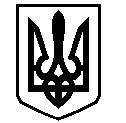 У К Р А Ї Н АВАСИЛІВСЬКА МІСЬКА РАДАЗАПОРІЗЬКОЇ ОБЛАСТІВИКОНАВЧИЙ КОМІТЕТ Р І Ш Е Н Н Я 21 листопада   2019                                                                                                          №  127Про затвердження Плану діяльності виконавчого комітету Василівської міської ради  Запорізької області з питань підготовки проектів регуляторних актів на 2020 рікКеруючись  ст. 59 Закону України «Про місцеве самоврядування в Україні», відповідно до ст.ст. 7, 13, 32 Закону України «Про засади державної регуляторної політики у сфері господарської діяльності», та з метою дотримання вимог застосування законодавства з реалізації державної регуляторної політики у сфері господарської діяльності, виконавчий комітет Василівської міської ради В И Р І Ш И В:Затвердити План діяльності виконавчого комітету Василівської міської ради Запорізької області  з питань підготовки проектів регуляторних актів на 2020 рік (додається).2. Провідному спеціалісту-юристу відділу юридичного забезпечення та організаційної роботи   виконавчого апарату Василівської міської ради Крату Є.О. оприлюднити дане рішення через друковані засоби масової інформації та на офіційному сайті міської ради.	3. Контроль за виконанням даного рішення покласти на керуючого справами виконавчого комітету, начальника відділу юридичного забезпечення та організаційної роботи виконавчого апарату міської ради  Кривулю В.В.Міський голова                                                                                                    Л.М.ЦибульнякЗАТВЕРДЖЕНО Рішення виконавчого комітету Василівської міської ради    21  листопада 2019    №  127План діяльності виконавчого комітету Василівської міської ради Запорізької області з підготовки проектів регуляторних актів на 2020 рікКеруючий справами виконавчого комітету,начальника відділу юридичного забезпечення та організаційної роботи виконавчого апарату  міської ради                                                                                                             В.В.Кривуля № п/пВидНазва Мета прийняття регуляторного актуВідповідальний за розроблення проекту РАСтрок підготов-ки проекту